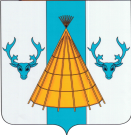 Администрация муниципального  образования «Юшарский сельсовет» Ненецкого автономного округаПОСТАНОВЛЕНИЕ (П Р О Е К Т) от 00.00.0000 № 00 - п п.Каратайка НАООб утверждении муниципальной программы «Поддержка и развитие малого и среднего предпринимательства в муниципальном образовании «Юшарский сельсовет» Ненецкого автономного округа на 2021-2023 годы	В соответствии со статьей  179 Бюджетного кодекса Российской Федерации, статьей 14 Федерального закона от 06.10.2003 № 131-ФЗ «Об общих принципах организации местного самоуправления в Российской Федерации», Федеральным законом от 24.07.2007 № 209–ФЗ «О развитии малого и среднего предпринимательства в Российской Федерации», администрация МО «Юшарский сельсовет» НАО ПОСТАНОВЛЯЕТ:	1. Утвердить муниципальную программу «Поддержка и развитие малого и среднего предпринимательства в муниципальном образовании «Юшарский сельсовет» Ненецкого автономного округа на 2021 – 2023 годы» (прилагается).	2. Признать утратившим силу постановление администрации МО «Юшарский сельсовет» НАО от 28.05.2018 № 45-п «Об утверждении муниципальной программы  «Поддержка малого и среднего предпринимательства в муниципальном образовании «Юшарский сельсовет» Ненецкого автономного округа на 2018-2020 годы».	3. Настоящее постановление вступает в силу с 01 января 2021 года и подлежит официальному опубликованию (обнародованию).	Главы МО «Юшарский сельсовет» НАО                                      Д.В.Вылко                         Приложение	к постановлению администрации                                                                                                                        МО «Юшарский сельсовет» НАО                                                                                                                        от 00.00.0000 № 00-пМУНИЦИПАЛЬНАЯ  ПРОГРАММА «Поддержка и развитие малого и среднего предпринимательства в муниципальном образовании «Юшарский сельсовет» Ненецкого автономного округа на 2021-2023 годы»Паспорт муниципальной программы  «Поддержка и развитие малого и среднего предпринимательства в муниципальном образовании «Юшарский сельсовет» Ненецкого автономного округа на 2021-2023 годы»1. Общие положенияВ соответствии с Федеральным законом от 06 октября 2003 года № 131-ФЗ «Об общих принципах организации местного самоуправления в Российской Федерации» к вопросам местного значения органов местного самоуправления относится содействие развитию малого и среднего предпринимательства, которое призвано способствовать решению ряда социально - экономических задач, в первую очередь, созданию новых рабочих мест, снижению уровня безработицы.Малое и среднее предпринимательство играет важнейшую роль в обеспечении стабильности экономического развития, повышения гибкости экономики к изменяющимся внешним и внутренним условиям.Развитие малого и среднего предпринимательства является важнейшим фактором диверсификации экономики, так как малые и средние предприятия действуют, в основном, в несырьевых отраслях экономики, используя технологии инновационного характера.Путем создания новых предприятий и рабочих мест малое и среднее предпринимательство обеспечивает частичное решение проблемы занятости населения, насыщения рынка товарами и услугами.Вместе с тем, сектору малого предпринимательства свойственны относительно низкая доходность, сложности с внедрением новых технологий, ограниченность собственных ресурсов и повышенный риск в конкурентной борьбе.Несмотря на наметившиеся в последние годы положительные тенденции в улучшении предпринимательского климата, не в полной мере решены препятствующие развитию малого и среднего бизнеса проблемы, в числе которыхможно отметить:- недостаток финансовых и инвестиционных ресурсов, в том числе длятехнического перевооружения и повышения производительности труда, трудности с получением банковских кредитов и высокие процентные ставки по ним;- недостаток производственных площадей (особенно в производственной сфере), высокая арендная плата;- отсутствие необходимой инфраструктуры поддержки малого и среднего предпринимательства;- недостаток квалифицированных кадров рабочих профессий, менеджеров, невысокий уровень оплаты труда в сфере малого бизнеса.Непроизводственная сфера деятельности (прежде всего торговля) остается более привлекательной, чем производственная. По-прежнему половина малых предприятий приходится на предприятия сферы торговли. На территории поселения располагаются более 5 торговых точек. Но потребность в обеспечении жителей товарами и услугами удовлетворена не полностью. По состоянию на 01.01.2020 года в муниципальном образовании «Юшарский сельсовет» Ненецкого автономного округа зарегистрировано жителей 715 человек, фактически проживает 510 человек. На территории муниципального образования «Юшарский сельсовет» Ненецкого автономного округа осуществляют предпринимательскую деятельность 8 малых предприятий, из них:- 6 индивидуальных предпринимателя, и 2 юридических лица.По сферам деятельности:-Каратайское  потребительское общество «Торговля розничная незамороженными продуктами, включая напитки и табачные изделия, в неспециализированных магазинах», «Производство хлеба и мучных кондитерских изделий, тортов и пирожных недлительного хранения»; МП СПК «Дружба Народов»  Ларек «Мечта»  «Торговля розничная незамороженными продуктами, включая напитки и табачные изделия, в неспециализированных магазинах», «Разведение оленей»;ИП  Беркут А.А. «Охота, рыбалка, туризм»; «Торговля розничная незамороженными продуктами, включая напитки и табачные изделия, в неспециализированных магазинах»ИП Безумов С.Е. «Строймастер»; ИП Смирнова Л.Ю. Гостиница «День и ночь»; ИП Артеев А.А. «Рыболовство пресноводное»; ИП Горбачев А.А. «Торговля розничная пищевыми продуктами,  напитками и табачными изделиями  в специализированных магазинах»; ИП Пластинин А.В. «Предоставление услуг парикмахерскими и салонами красоты».           При численности трудоспособного населения в пределах 232 чел, количество малых и средних предприятий не обеспечивает занятость жителей муниципального образования. Соответственно налоговые поступления в бюджет муниципального образования незначительны.На территории МО «Юшарский сельсовет» НАО приоритетными видами деятельности субъектов малого и среднего предпринимательства для целей оказания поддержки субъектам малого предпринимательства являются:- обрабатывающие производства (кроме производства подакцизных товаров);- производство изделий народных художественных промыслов и ремесленных изделий;- строительство зданий и сооружений;- сельское хозяйство;- жилищно-коммунальные услуги, предоставляемые населению;- бытовые услуги, предоставляемые населению;- услуги розничной торговли, услуги общественного питания.Поддержка и развитие малого и среднего предпринимательства приобретает важнейшее значение.Основным направлением деятельности органов местного самоуправления в отношении малого и среднего предпринимательства является создание для них благоприятных условий развития, обеспечение условий для более полного раскрытия потенциала предпринимательства и повышение уровня конкурентоспособности субъектов малого и среднего предпринимательства.Малое и среднее предпринимательство является важной составной частью современной рыночной экономики. Развитие малого и среднего предпринимательства в социальном аспекте это - занятость и новое качество жизни населения, обеспечение граждан необходимыми им товарами и услугами, формирование среднего класса и демократических институтов гражданского общества, реализация муниципальных социальных программ.В связи с этим необходимо использовать системный подход к вопросам поддержки малого и среднего предпринимательства, основанного на реализации муниципальной целевой программы, его потребностей, проблем, уровня развития его в различных отраслях и учетом возможности использования имеющихся природных биоресурсов. К решению данного вопроса необходимо подходить комплексно. Привлекать заинтересованные организации, осуществлять подготовку кадров.Также для решения проблемы поддержки малого и среднего предпринимательства необходимо всестороннее взаимодействие органов власти и бизнеса, что позволит рассмотреть данный вопрос с разных точек зрения, и поможет выработать оптимальные решения.Муниципальная поддержка позволит:- оказать помощь начинающим предпринимателям через информационнуюподдержку;- популяризировать предпринимательскую деятельность в молодежной средечерез проведение различных конкурсов.Основным инструментом реализации муниципальной политики по поддержке малого и среднего предпринимательства для муниципального образования «Юшарский сельсовет» Ненецкого автономного округа является «Поддержка и развитие малого и среднего предпринимательства в муниципальном образовании «Юшарский сельсовет» Ненецкого автономного округа» на 2021 - 2023 годы».П. Основные цели, задачи ПрограммыЦелью настоящей Программы является обеспечение благоприятных условий для развития малого и среднего предпринимательства в муниципальном образовании «Юшарский сельсовет» Ненецкого автономного округав т.ч.:- увеличение количества субъектов малого и среднего предпринимательства;- обеспечение занятости населения и развитие самозанятости;- увеличение доли производимых субъектами малого и среднего предпринимательства товаров (работ, услуг);- повышение конкурентоспособности субъектов малого и среднего предпринимательства;- увеличение доли уплаченных субъектами малого и среднего предпринимательства налоговых и неналоговых доходов местного бюджета.Достижение поставленной цели требует решения следующих задач:- оказание комплексной методической, информационной, консультационной, учебно – образовательной и юридической помощи для субъектов малого и среднего предпринимательства, в целях повышения уровня экономической грамотности и профессионализма субъектов предпринимательской деятельности;- развитие финансовых механизмов, направленных на развитие малого и среднего предпринимательства;- продвижение продукции малого и среднего предпринимательства на территории МО «Юшарский сельсовет» НАО;- повышение привлекательности предпринимательской деятельности;-развитие молодежного предпринимательства, поддержка начинающих предпринимателей, а также безработных граждан, желающих организоватьсобственное дело;- создание благоприятного общественного мнения о предпринимательстве;- привлечение субъектов малого и среднего предпринимательства для выполнения муниципального заказа.Для успешного решения данных задач необходимо обеспечить эффективное взаимодействие органов местного самоуправления и предпринимателей муниципального образования.                                 III.Сроки реализации Программы           Реализация Программы рассчитана на 2020 - 2023 годы и реализуется в один этап, с ежегодной корректировкой, как по составу мероприятий, так и по объемам финансирования, исходя из реальной экономической ситуации.IV. Система программных мероприятийПрограмма включает в себя комплекс мероприятий, направленных на созданиеблагоприятных условий для дальнейшего развития малого и среднего предпринимательства в муниципальном образовании.Перечень программных мероприятий, призванных обеспечить решение поставленных выше задач через механизмы реализации настоящей Программы, представлен в Приложении №1 к настоящей Программе.Для реализации мероприятий Программы определены формы оказания поддержки субъектам малого и среднего предпринимательства, организациям, образующим инфраструктуру поддержки субъектов малого и среднего предпринимательства.V. Финансирование программыФинансирование мероприятий Программы осуществляется за счет средств бюджета муниципального образования «Юшарский сельсовет» Ненецкого автономного округа.Общий объем финансирования Программы в 2021 - 2023 годах составляет 90,0 тыс. руб. Расшифровка объемов финансирования программы по годам представлена в таблице №1.Таблица №1. Объемы финансирования муниципальной программыЕдиница измерения : тыс.руб.Объемы бюджетных средств носят прогнозный характер и подлежат ежегодному уточнению в установленном порядке при составлении и рассмотрении проектов соответствующих бюджетов.VI. Механизм реализации ПрограммыРеализация мероприятий Программы осуществляется в соответствии с Порядком реализации отдельных мероприятий муниципальной программы «Поддержка и развитие малого и среднего предпринимательства на территории МО «Юшарский сельсовет «НАО» на 2021 - 2023 годы», который утверждается на период действия программы.Администрация МО «Юшарский сельсовет» НАО с учетом выделяемых нареализацию программы финансовых средств ежегодно уточняет целевые показатели и затраты по мероприятиям программы, механизм реализации программы и состав ее исполнителей в установленном порядке.VII. Ожидаемые конечные результаты реализации Программы.В результате реализации мероприятий Программы должны быть достигнуты следующие конкретные показатели развития малого и среднего предпринимательства:- количество организаций (предпринимателей), которым оказана поддержка (единиц);- создано (сохранено) рабочих мест (единиц);- количество вновь созданных организаций.Также могут быть достигнуты результаты, которые невозможно перевести в конкретные показатели на уровне МО «Юшарский сельсовет» НАО:- расширение сфер деятельности и экономическое укрепление субъектов малого и среднего предпринимательства;- обеспечение взаимодействия субъектов малого и среднего предпринимательства с органами муниципальной власти, вовлечение их в межмуниципальное сотрудничество;- рост объема отгруженных товаров собственного производства, произведенных товаров, работ и услуг;- увеличение отдачи от использования муниципальной собственности за счет передачи ее эффективным предприятиям в сфере малого и среднего предпринимательства;- поднятие престижа индивидуального предпринимателя;- увеличение доли налоговых поступлений в местный бюджет от субъектов малого и среднего предпринимательства.                                   VIII. Контроль за ходом реализации ПрограммыЗаказчик осуществляет контроль за ходом реализации Программы, обеспечивает согласованные действия по реализации программных мероприятий, предоставляет информацию о ходе реализации Программы и итоговый отчет с аналитической информацией о реализации Программы, выполнении ее целевых показателей до 20 января, следующего за отчетным годом. Заказчиком Программы является Администрация МО «Юшарский сельсовет» НАО. По отдельным мероприятиям программы исполнителями программы разрабатываются и осуществляются конкретные планы действий, заключаются договоры, соглашения.Координацию по реализации мероприятий программы осуществляет Администрация МО «Юшарский сельсовет» НАО, она же определяет первоочередность выполнения мероприятий программы.В ходе реализации мероприятий программы допустимо оперативное изменение исполнителями программы способов или условий выполнения этих мероприятий, с обязательным соблюдением условия решения поставленных задач.Форма отчета по реализации муниципальной программы «Поддержка и развитие малого и среднего предпринимательства на территории МО «Юшарский сельсовет «НАО» на 2021 – 2023 годы» в Приложении №2 к настоящей Программе.	Приложение 1к постановлению от 00.00.2020 № 00-пНаименование Программы  Муниципальная программа «Поддержка и развитие малого и среднего предпринимательства в муниципальном образовании «Юшарский сельсовет» Ненецкого автономного округа на 2021-2023 годы»Основание для разработки программыФедеральный закон от 24.07.2007 № 209-ФЗ «О развитии      
малого и среднего предпринимательства в Российской        
Федерации»; статья 14 Федерального закона от 06.10.2003 № 131-ФЗ «Об общих принципах организации местного самоуправления в Российской Федерации»Разработчики Программы Администрация муниципального образования «Юшарский сельсовет» Ненецкого автономного округаЦель Программы  Создание благоприятных условий для развития малого и среднего предпринимательства, осуществляющих свою деятельность на территории МО «Юшарский сельсовет» НАО;Увеличение количества субъектов малого и среднего предпринимательства;Увеличение вклада предпринимательства в решение задач социально-экономического развития поселения;Создания новых рабочих мест, обеспечение занятости населения и развитие самозанятости;Более активное вовлечение в сферу малого предпринимательства социально незащищённых слоёв населения, и молодёжи;Создание позитивного образа малого и среднего предпринимательства в глазах населения муниципального образования «Юшарский сельсовет» НАО Задачи ПрограммыСоздание условий для повышения уровня квалификации и профессионализма субъектов предпринимательской деятельности;- повышение привлекательности предпринимательской деятельности, развитие деловой активности населения за счет повышения интереса к предпринимательской деятельности; - продвижение продукции малого и среднего предпринимательства на территории муниципального образования «Юшарский сельсовет» Ненецкого автономного округа;- расширение использования информационно-коммуникационных технологий субъектами малого и среднего предпринимательства; -улучшение стартовых условий для предпринимательской деятельности представителям социально незащищенных слоев населения и молодежи; - развитие механизмов, направленных на содействие в устранении административных барьеров и препятствий, сдерживающих развитие малого и среднего предпринимательства.Сроки и этапы реализации Программы 2021 – 2023годыПрограмма реализуется в один этапФинансирование ПрограммыИсточником финансирования программы является бюджет муниципального образования «Юшарский сельсовет»  Ненецкого автономного округа.Общий объем финансирования Программы: 90 000,00 рублей в т.ч по годам:2021 год-30 000,00 рублей;2022 год -30 000,00 рублей;2023 год-  30 000,00 рублейОжидаемые конечные результаты реализации Программы    Обеспечение устойчивого развития малого и среднего предпринимательства;- создание новых рабочих мест, снижение общего числа безработного населения; создание новых субъектов малого и среднего предпринимательства;- обеспечение взаимодействия субъектов малого и среднего предпринимательства с органами местного самоуправления;- увеличение поступлений в местный бюджет от субъектов малого и среднего предпринимательства.Система организации контроля над исполнением ПрограммыКонтроль над реализацией программы осуществляется администрацией муниципального образования «Юшарский сельсовет» Ненецкого автономного округа 2021 год2022 год2023 годВсего по программе:30,030,030,090,0Мероприятия муниципальной программыМуниципальная программа «Поддержка и развитие малого и среднего предпринимательства в муниципальном образовании «Юшарский сельсовет» Ненецкого автономного округа на 2021-2023 годы»Мероприятия муниципальной программыМуниципальная программа «Поддержка и развитие малого и среднего предпринимательства в муниципальном образовании «Юшарский сельсовет» Ненецкого автономного округа на 2021-2023 годы»Мероприятия муниципальной программыМуниципальная программа «Поддержка и развитие малого и среднего предпринимательства в муниципальном образовании «Юшарский сельсовет» Ненецкого автономного округа на 2021-2023 годы»Мероприятия муниципальной программыМуниципальная программа «Поддержка и развитие малого и среднего предпринимательства в муниципальном образовании «Юшарский сельсовет» Ненецкого автономного округа на 2021-2023 годы»Мероприятия муниципальной программыМуниципальная программа «Поддержка и развитие малого и среднего предпринимательства в муниципальном образовании «Юшарский сельсовет» Ненецкого автономного округа на 2021-2023 годы»Мероприятия муниципальной программыМуниципальная программа «Поддержка и развитие малого и среднего предпринимательства в муниципальном образовании «Юшарский сельсовет» Ненецкого автономного округа на 2021-2023 годы»Мероприятия муниципальной программыМуниципальная программа «Поддержка и развитие малого и среднего предпринимательства в муниципальном образовании «Юшарский сельсовет» Ненецкого автономного округа на 2021-2023 годы»Мероприятия муниципальной программыМуниципальная программа «Поддержка и развитие малого и среднего предпринимательства в муниципальном образовании «Юшарский сельсовет» Ненецкого автономного округа на 2021-2023 годы»Мероприятия муниципальной программыМуниципальная программа «Поддержка и развитие малого и среднего предпринимательства в муниципальном образовании «Юшарский сельсовет» Ненецкого автономного округа на 2021-2023 годы»№п/пНаименование мероприятияСрокисполненияИсполнительОбъем финансированияс указанием источника,тыс. руб.Объем финансированияс указанием источника,тыс. руб.Объем финансированияс указанием источника,тыс. руб.Объем финансированияс указанием источника,тыс. руб.В целомпо Программе,тыс. руб.всегов том числе по годам:в том числе по годам:в том числе по годам:2021г.2022г.2023г.1234567891Нормативное правовое, информационное и организационное обеспечение развития малого и среднего предпринимательстваНормативное правовое, информационное и организационное обеспечение развития малого и среднего предпринимательстваНормативное правовое, информационное и организационное обеспечение развития малого и среднего предпринимательстваНормативное правовое, информационное и организационное обеспечение развития малого и среднего предпринимательстваНормативное правовое, информационное и организационное обеспечение развития малого и среднего предпринимательстваНормативное правовое, информационное и организационное обеспечение развития малого и среднего предпринимательстваНормативное правовое, информационное и организационное обеспечение развития малого и среднего предпринимательства151.1.Разработка предложений по совершенствованию нормативной правовой базы, направленных на защитуправ и законных интересов субъектов малого и среднего предпринимательства2021-2023 годыАдминистрация МО "Юшарский сельсовет" НАО01.2.Содействие в привлечении субъектов малого и среднего предпринимательства поселения к участию в выставках иярмарках в целях расширения рынка сбыта товаров, работ и услуг, привлечения инвестиций2021-2023 годыАдминистрация МО "Юшарский сельсовет" НАО01.3.Размещение на сайте  МО "Юшарский сельсовет" НАО и в пе-чатных СМИ нормативных правовых актов, касающихся малого и среднего предпринимательства.2021-2023 годыАдминистрация МО "Юшарский сельсовет" НАО50051.4.Создание информационной базы об объектах малого и средне-го предпринимательства.2021-2023 годыАдминистрация МО "Юшарский сельсовет" НАО01.5.Взаимодействие  со  средствами  массовой  информации:  организа-ция  опубликования  материалов  о  развитии  малого  и  среднего предпринимательства  в  средствах  массовой  информации,  инфор-мационных стендах администрации поселения2021-2023 годыАдминистрация МО "Юшарский сельсовет" НАО105051.6.Привлечение  субъектов  малого  и  среднего  предпринимательствадля выполнения муниципальных заказов2021-2023 годыАдминистрация МО "Юшарский сельсовет" НАО01.7.Организация  содействия  само  занятости  населения,  привлечениенезащищенных  слоев  населения  и  безработных  граждан  в  сферумалого бизнеса.2021-2023 годыАдминистрация МО "Юшарский сельсовет" НАО022.1.Организация консультаций для субъектовмалого и среднего предпринимательствапоселения по вопросам получениягосударственной поддержки2021-2023годыАдминистрация МО "Юшарский сельсовет" НАО02.2.Обсуждение, изучение и обобщение имеющихся проблем у субъ-ектов малого и среднего предпринимательства.2021-2023 годыАдминистрация МО "Юшарский сельсовет" НАО033.1.Содействие координационными совещательным органам в областиразвития малогои среднего предпринимательства восуществлении их деятельности2021-2023 годыАдминистрация МО "Юшарский сельсовет" НАО04.04.1.Содействие субъектам малого  и среднего предпринимательства в обеспечении свободными нежилыми помещениями,  а также в выделенииземельных участков, отвечающих современным функциональным, технологическим, санитарно-эпидемиологическим, экологическим требованиям2021-2023 годыАдминистрация МО "Юшарский сельсовет" НАО00004.2.Предоставление во владение и пользование (аренду) муниципаль-ного имущества (зданий, строений, нежилых помещений и т.д.) нальготных условиях2021-2023 годыАдминистрация МО "Юшарский сельсовет" НАО00004.2.Обеспечение доступа субъектовпредпринимательской деятельностик получению муниципальных заказов напроизводство продукции, товарови оказание услуг на конкурсной основе2021-2023 годыАдминистрация МО "Юшарский сельсовет" НАО00004.3.Привлечение предпринимателейк участию в выполнении муниципальныхзаказов2021-2023 годыАдминистрация МО "Юшарский сельсовет" НАО00005.75,05.1.Проведение ежегодных конкурсов средисубъектов малого и среднегопредпринимательства и освещениепроводимых мероприятийв средствах массовой информации,с целью создания благоприятногообщественного климата2021-2023 годыАдминистрация МО "Юшарский сельсовет" НАО75,02530205.1.1.Организация и проведение конкурса «Лучшийпредприниматель года МО "Юшарский сельсовет" НАО»,посвященный Российскому Дню предпринимателя(в том числе -призы),всего2021-2023 годыАдминистрация МО "Юшарский сельсовет" НАО301010105.1.2.Проведение конкурса «Лучший объект потребительскогорынка МО "Юшарский сельсовет" НАО» (в том числе -призы), всего2021-2023 годыАдминистрация МО "Юшарский сельсовет" НАО25101055.1.3.Проведение смотра - конкурса «На лучшее оформление к Новому году производственных помещений иприлегающей территории субъектов малого и среднегопредпринимательства» (в том числе -призы) ,всего2021-2023 годыАдминистрация МО "Юшарский сельсовет" НАО205105